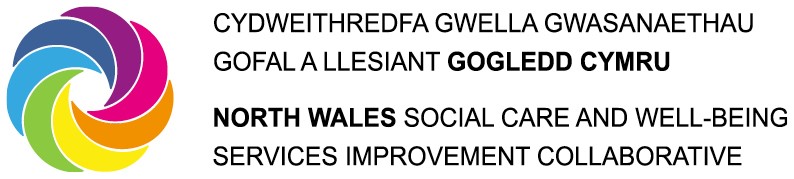 Bwrdd Partneriaeth Rhanbarthol Gogledd Cymru Cynrychiolydd Trydydd Sector (cenedlaethol)Mynegiad o DdiddordebEnw: Cyfeiriad:Ffôn: Ebost: Math o wasanaeth a Ddarperir ee Gofalwyr, Anableddau, Gofal yn y Cartref, Pobl Hŷn, Plant ac ati Diogelu Data Byddwn yn cadw eich manylion cyswllt yn breifat ac yn gyfrinachol. Byddant ond yn cael ei ddefnyddio ar gyfer cysylltu â chi'n uniongyrchol ynghylch recriwtio i'r Bwrdd Partneriaeth Gogledd Cymru a'r broses ar gyfer aelodaeth. Efallai y bydd cynnwys eich Mynegiad o Ddiddordeb yn cael ei rannu / defnyddio gyda phobl eraill yn ystod y Broses Ddethol Cyfoedion. Byddwch yn cael cyfle i rannu hyn ym mha bynnag ffordd y dymunwch.Disgrifiwch eich sgiliau a‘ch profiadau isod. Cyfeiriwch at y Disgrifiad Rôl a / neu ddogfennaeth aelodaeth ategol arall a ddarperir.Atebwch bob cwestiwn uchod.Os nad oes gennych ddigon o le o fewn y ffurflen i ysgrifennu popeth a ddymunech, gallwch ategu tudalennau ychwanegol.Anfonwch eich cais at: ruth.whittingham@denbighshire.gov.uk erbyn 14.01.20211. Rydym yn chwilio am bobl sydd â sgiliau dylanwadu a chyfranogi cryf. Disgrifiwch yr hyn yr ydych wedi ei wneud yn y maes hwn. Pwy oeddech chi'n ceisio dylanwadu a / neu gynnwys a pham? Pa dactegau wnaethoch chi eu defnyddio? Sut wnaeth hyn effeithio arnoch chi?2.  Rydym yn chwilio am sefydliadau sy'n gallu tynnu ar eu profiadau diweddar neu gyfredol o ddarparu gwasanaethau iechyd a/neu gofal cymdeithasol yng Ngogledd Cymru ac yn genedlaethol i lywio eu rôl ar y Bwrdd Partneriaeth Rhanbarthol Gogledd Cymru. Amlinellwch rywfaint o'ch profiad a sut y byddech yn ei gysylltu â'r rôl hon?3. Rydym yn chwilio am sefydliadau sydd wedi'u cysylltu'n dda yn lleol ac yn genedlaethol ac sy'n gallu dangos eu bod yn aelodau o rwydweithiau darparwyr gwasanaeth eraill sy'n ymdrin ag iechyd a gofal cymdeithasol. Rydym yn chwilio am sefydliadau sy'n gallu dangos profiad "cynrychioliadol" eang. Disgrifiwch eich profiad o hyn a sut y byddech yn ei ddefnyddio er budd y Bwrdd Partneriaeth Rhanbarthol.4. Rydym yn chwilio am sefydliadau sy'n gallu gweithio fel rhan o bartneriaeth ac sy'n fedrus wrth feithrin cysylltiadau cadarnhaol. Sut ydych chi'n neu a oeddech chi'n rhyngweithio gydag aelodau partneriaeth eraill? Rhowch enghraifft o lwyddiant, a’ch rhan ynddi, gan gynnwys unrhyw broblemau a sut y cawsant eu datrys.5. Rydym yn chwilio am bobl sydd yn llawn cymhelliant ac yn ymroddedig. Disgrifiwch eich diddordeb mewn bod yn aelod o Fwrdd Partneriaeth Rhanbarthol?